ПРОЄКТУКРАЇНАВиконавчий комітет Нетішинської міської радиХмельницької областіР І Ш Е Н Н Я13.05.2021					Нетішин				  № ____/2021Про затвердження протоколу проведення електронного аукціону № UA-PS-2021-04-13-000003-1Відповідно до пункту 3 частини 4 статті 42 Закону України «Про місцеве самоврядування в Україні», Закону України «Про оренду державного та комунального майна», пункту 78 порядку передачі в оренду державного та комунального майна, затвердженого постановою Кабінету Міністрів України від 03 червня 2020 року №483 «Деякі питання оренди державного та комунального майна», виконавчий комітет Нетішинської міської ради    в и р і ш и в:1. Затвердити протокол проведення електронного аукціону                                    № UA-PS 2021-04-13-000003-1 про продовження договору оренду частини приміщень, що на проспекті Курчатова, 1/1, загальною площею 11,38 кв.метрів, що додається.2. Оприлюднити протокол проведення електронного аукціону                            №UA-PS 2021-04-13-000003-1 в електронній торговій системі.3. Контроль за виконанням цього рішення покласти на першого заступника міського голови Олену Хоменко.Міський голова							Олександр СУПРУНЮК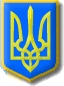 